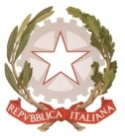 MINISTERO  DELL’ ISTRUZIONE, DELL’UNIVERSITA’, DELLA RICERCAUFFICIO SCOLASTICO REGIONALE PER IL LAZIOLICEO SCIENTIFICO STATALE“TALETE”							    		 Roma, 25/02/2020Agli  Studenti Ai Docenti Ai Genitori Al DSGA Sig.ra P. LeoniAl personale ATA Sito webCIRCOLARE N. 321Oggetto: Indicazioni del MIUR sui viaggi di istruzione	Si informa che il MIUR ha diramato il 23 Febbraio un comunicato, che si riporta integralmente:Il Consiglio dei Ministri, nella serata di sabato 22 febbraio, ha definito apposite misure per evitare la diffusione del Covid - 19 e ulteriori misure di contenimento. Fra le decisioni adottate, anche quelle relative alla sospensione delle uscite didattiche e dei viaggi di istruzione delle scuole, in Italia e all'estero.Il Ministero dell'Istruzione informa che, in attesa dell’adozione formale dell’ordinanza prevista dal decreto approvato in Consiglio dei Ministri, per motivi precauzionali, i viaggi di istruzione vanno comunque sospesi a partire già da oggi domenica 23 febbraio 2020. Si ringraziano le scuole e i dirigenti scolastici per la collaborazione. https://www.miur.gov.it/web/guest/-/coronavirus-comunicazione-alle-scuole-sui-viaggi-di-istruzione	Alla luce del predetto comunicato, tutti i viaggi di istruzione previsti, anche di un solo giorno, sono sospesi, fino a nuovo ordine. 	In attesa delle disposizioni più dettagliate da parte del MIUR, annunciate nel comunicato e a quanto pare imminenti, in via cautelativa si invitano i docenti a rinunciare alle uscite didattiche già previste, e a non programmarne altre, di nessun tipo. Il Dirigente scolasticoProf.  Alberto Cataneo                                                                                                                    (Firma autografa sostituita a mezzo stampa                                                                                                                      ai sensi dell’at. 3 comma 2 del d.lgs. n. 39/1993)